Dear Parents,We would like to take this opportunity to welcome you and your children back to another exciting new year. We hope your child settles back well and feels excited about the challenges ahead. Please find below a flavour of the learning your child will encounter in the coming months.Literacy:The class novel for Year 7 this year is Street Child which is set in Victorian times and centres on the main character, Jim’s fight for survival after his mother’s death. This ties in nicely with our topic in World Around Us which is Inventions and Ingenuity.Pupils will examine the problems faced by characters and empathise with their points of view, finding suitable evidence from their Guided Reading text/novel. (Fiction)The children will also interrogate non-fiction texts where they will extract statements of fact and opinion. They will compare the features of biography and autobiography and use this information to compose a biography on a famous Victorian. We were delighted with some pupils’ response to the Accelerated Reading programme last year and hope that their enthusiasm continues in the year ahead. In Accelerated Reading we would like to see each child achieving 85% success rate and reaching targets set for this half term. We are confident that this sustained practice will foster a love of reading and help your child fulfil their potential in Language and Literacy.Numeracy:The focus in Mathematics is Number work – Place Value, using the 4 operations to solve problems and considering the relationships between Fraction, Decimal and Percentages. Pupils may also have the opportunity to recall the properties of 2D shapes, symmetry, tessellation of shapes and angles. Pupils will get the opportunity to complete problem solving activities and use the IZAK9 cubes in class.PDMU:This half term the pupils will be reflecting on their progress, setting goals for improvement. We will be exploring the importance of democratic decision making and active participation, being able to express their own views and opinions. The class will follow the PATHS Programme for Year 7.RELIGION: The pupils will be working through the Alive-O7 programme. This half term links in with their PDMU and units covered from the programme include – A New School Year, The Call to be Prophetic, Hearing the Call, Jeremiah Hears the Call, Jesus and Prophecy and The Spirit of Prophecy. P.E.Your children will have the opportunity to avail of Swimming lessons in the Leisure Centre this year from November. Your children will also have access to specialised coaching sessions during the year in gymnastics and football.GENERAL: The closing date for pupils to register for Loreto Grammar School Entrance exam is 2.00pm, Friday 24th September 2021. Further guidance is available on the Loreto Grammar website or directly from Loreto Grammar School.  The school will be closed: Monday 27th September for Staff Training. The Halloween break is from Monday 25th October to Friday 29th October 2021.Mrs. Quinn and Mr Loane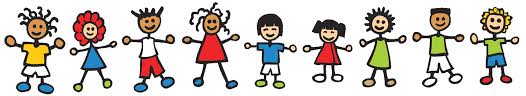 